Otto-Friedrich-Universität Bamberg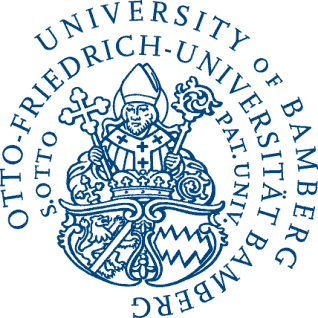 Lehrstuhl für Vergleichende PolitikwissenschaftProf. Dr. Thomas SaalfeldWintersemester 2014/2015Proseminar (BA) nach PO 01.04.2012/Übung (BA) nach alter POQualitative Methoden des politikwissenschaftlichen VergleichsFrauen- und GleichstellungspolitikZeit:	Dienstag, 16.00-18.00 UhrOrt:	FMA/00.07Beginn:	07.10.2014Anmeldefrist imFlexNow!:	01.10.-13.10.2014 (Abmeldung bis 20.10.2014 möglich) Dozent:	Dipl.-Pol. Daniel SchamburekZulassungsvoraussetzungenKeineErwerb eines LeistungsnachweisesPortfolio: Hausarbeit und (zugehöriges) Referat Kreditpunkte: 6 (5 für Übungen nach alter PO)ProgrammEine wesentliche Eigenschaft vergleichender Forschung ist, dass sie nach einer bestimmten Logik und mit bestimmten Methoden erfolgt. Ziel des Proseminars ist es, diese Logik und Methoden zu erlernen. Wir werden versuchen, Kriterien zu entwickeln, anhand derer wir die Qualität  wissenschaftlicher  Studien  bewerten  können.  Diese  Kriterien  betreffen beispielsweise das Finden einer Forschungslücke, die Theorieentwicklung, die Auswahl von Untersuchungsfällen und die Generalisierung von Erkenntnissen. Anhand dieser Kriterien können wir bestehende wissenschaftliche Texte besser beurteilen,  aber vor allem auch selber  bessere  Arbeiten  schreiben.  Wir  werden  das  Erlernte  insb.  auf  den Forschungsbereich der Frauen- und Gleichstellungspolitik anwenden. Dies geschieht im Rahmen der Bearbeitung eines eigenen kleinen Forschungsprojekts. Dieses Forschungsprojekt (incl. Referat) entspricht dem Arbeitsaufwand einer Hausarbeit.Literatur zur EinführungKing, G., Keohane, R. O., & Verba, S. (1994). Designing Social Inquiry: Scientific Inference in Qualitative Research. Princeton: Princeton University Press.Lehrstuhl für Vergleichende Politikwissenschaft der Universität Bamberg (2012): Hinweise zur Anfertigung wissenschaftlicher Hausarbeiten am Lehrstuhl für Vergleichende Politikwissenschaft. Bamberg. http://www.uni- bamberg.de/fileadmin/comparpol/Service/Saalfeld_Hinweise_Hausarbeiten_20120301.pdfSprechstunde im SemesterDienstag, 13.30-14.30, FG1/01.14.